Показатели деятельности дошкольной образовательной организации по результатам самообследования за 2018-2019 учебный год (на начало года)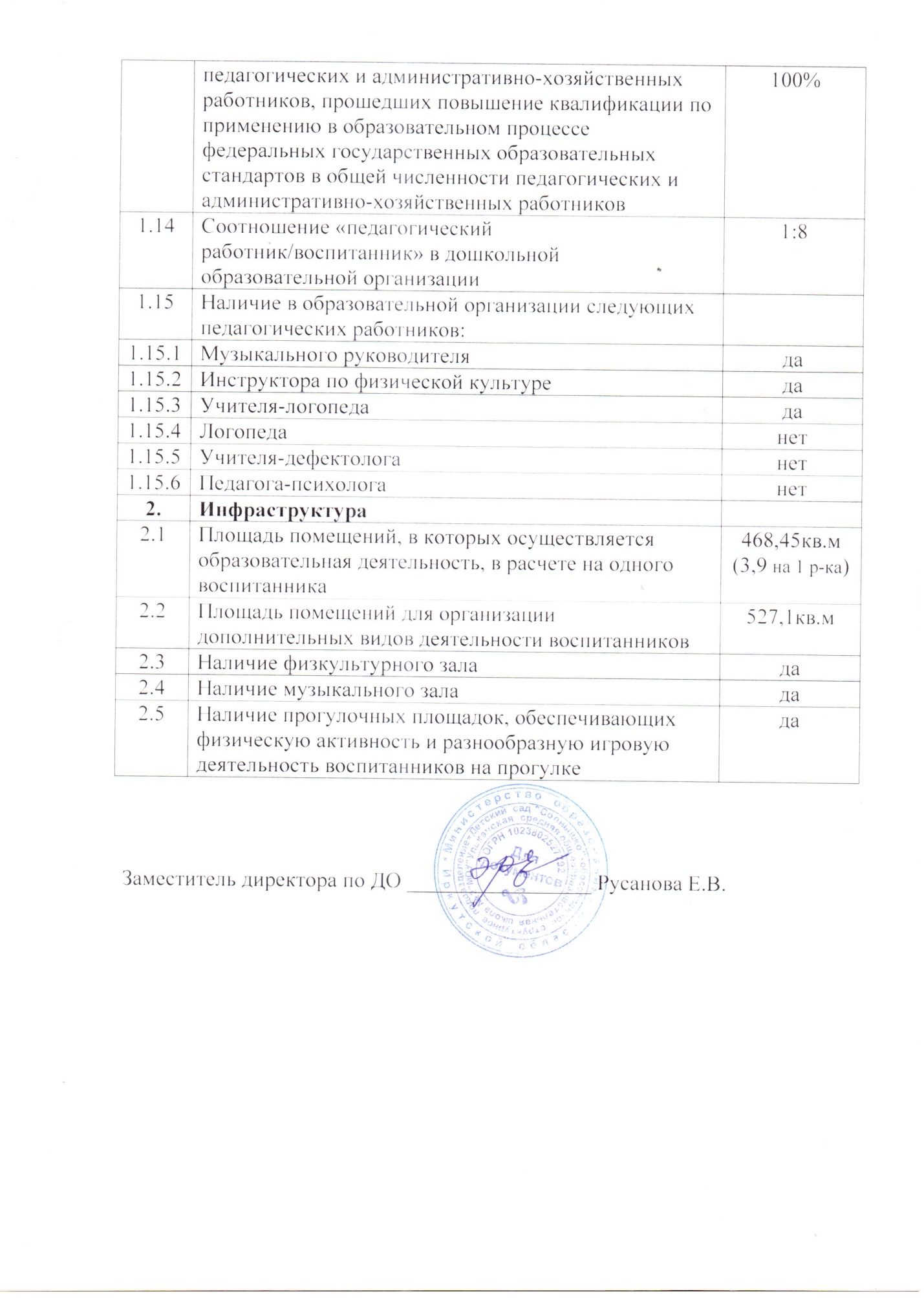 №п/пПоказателиЕдиница измерения1.Образовательная деятельность1.1Общая численность воспитанников, осваивающих образовательную программу дошкольного образования, в том числе:120 человек1.1.1В режиме полного дня (8-12 часов)120 человек1.1.2В режиме кратковременного пребывания (3-5 часов)-1.1.3В семейной дошкольной группе-1.1.4В форме семейного образования с психолого-педагогическим сопровождением на базе дошкольной образовательной организации-1.2Общая численность воспитанников в возрасте до 3-х лет-1.3Общая численность воспитанников в возрасте от 3-х до 8 лет1201.4Численность/удельный вес численности воспитанников в общей численности воспитанников, получающих услуги присмотра и ухода120  человек100%1.4.1В режиме полного дня  (8-12 часов)120 человек100%1.4.2В режиме продленного дня (12-14часов)-1.4.3В режиме круглосуточного пребывания -1.5Численность/удельный вес численности воспитанников с ограниченными возможностями здоровья3 человека2,5 %1.5.1По коррекции недостатков в физическом и (или) психическом развитии-1.5.2По освоению образовательной программы дошкольного образования-1.5.3По присмотру и уходу3 человека2,5%1.6Средний показатель пропущенных дней при посещении дошкольной образовательной организации по болезни на одного воспитанникаПоказатель дается в конце учебного года1.7Общая численность педагогических работников, в том числе:16 человек1.7.1Численность/удельный вес численности педагогических работников, имеющих высшее образование 8 человек 50%1.7.2Численность/удельный вес численности педагогических работников, имеющих высшее образование педагогической направленности (профиля)8 человек 50%1.7.3Численность/удельный вес численности педагогических работников, имеющих среднее профессиональное  образование8 человек50%1.7.4Численность/удельный вес численности педагогических работников, имеющих среднее профессиональное образование педагогической направленности (профиля)8 человек50%1.8Численность/удельный вес численности педагогических работников, по результатам аттестации присвоена квалификационная категория, в общей численности педагогических работников, в том числе:8 человек50%1.8.1Высшая-1.8.2Первая8 человек50%1.9Численность/удельный вес численности педагогических работников в общей численности педагогических работников, педагогический стаж работы которых составляет:1.9.1До 5 лет1 человек6%1.9.2Свыше 30 лет6 человек38%1.10Численность/удельный вес численности педагогических работников в общей численности педагогических работников в возрасте до 30 лет1человек6%1.11Численность/удельный вес численности педагогических работников в общей численности педагогических работников в возрасте до 55 лет12 человек75%1.12Численность/удельный вес численности педагогических и административно-хозяйственных работников, прошедших за последние 5 лет повышение квалификации/профессиональную переподготовку по профилю педагогической деятельности или иной осуществляемой в образовательной организации деятельности, в общей численности педагогических и административно-хозяйственных работников 16 человек100%